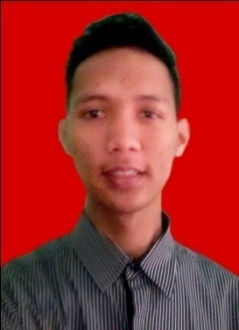 TAUFIK RAHMANJl. Kh. Kuding Rt. 03/06 Benda TagerangTelp089626116918KepadaYth,							Tangerang,  Februari 2015Kepala PersonaliaDi	TempatHal	 : PermohonanKerjaDenganHormat,Saya yang bertandatangan di bawahini :Nama			: TaufikRahmanTgl. Lahir		: Tangerang, 09 September 1994Alamat			: JL. Kh. Kuding Rt. 03/06 Kel. BelendungKec. Benda Kota TangerangPendidikanTerakhir	: SMA /MADenganinisaya mengajukanpermohonanmenjadiPegawai di Perusahaan yang Bapak / IbuPimpin sebagai Design Grafis,selanjutnyabesarharapansaya agar permohonaninidikabulkan, sebagaibahanpertimbangandenganinisayalampirkan data-data sebagaiberikut :Foto Copy KTP Foto Copy IjazahTerakhirFoto Copy TranskipNilaiDaftarRiwayatHidupPas PhotoDemikansuratlamaranpekerjaaninisayabuatdenganharapanbisadapatbekerja di Perusahaan yang Bapak/Ibupimpin. Atasperhatiannyasayaucapkanterimakasih.HormatSayaTaufikRahmanDAFTAR RIWAYAT HIDUPCuriculum VitaeDATA PRIBADI :Nama			: TaufikrahmanTgl. Lahir		: Tangerang, 09 September 1994Alamat			: JL. Kh. Kuding Rt. 03/06 Kel.Belendung			Kec. Benda Kota TangerangPendidikanTerakhir	: SMA/MANo. Telpon		: 089626116918JENJANG PENDIDIKANTamatanMI. Al-Mujahidin				BerijazahTamatanMTSN Benda Tangerang			BerijazahTamatanMA. TarbiyahIslamiyah			BerijazahKEGIATAN NON FORMALKursus Computer di BahteraBinaAnakBangsa ( Photoshop, CorelDraw, Ms.Word, Ms. Exel, Ms. Power Point,Service Komputer Sofwer & Hadware)Ticket & Travel di Arca Tour & Travel ( 1 Tahun)KEMAMPUANMenguasai Office (Ms. Word, Ms. Excel, Ms. Power Point)Menguasai PhotoshopMenguasai CorelDraWDemikiandaftarriwayathidupinisayabuatdengansebenarnya.HormatSayaTaufikrahman